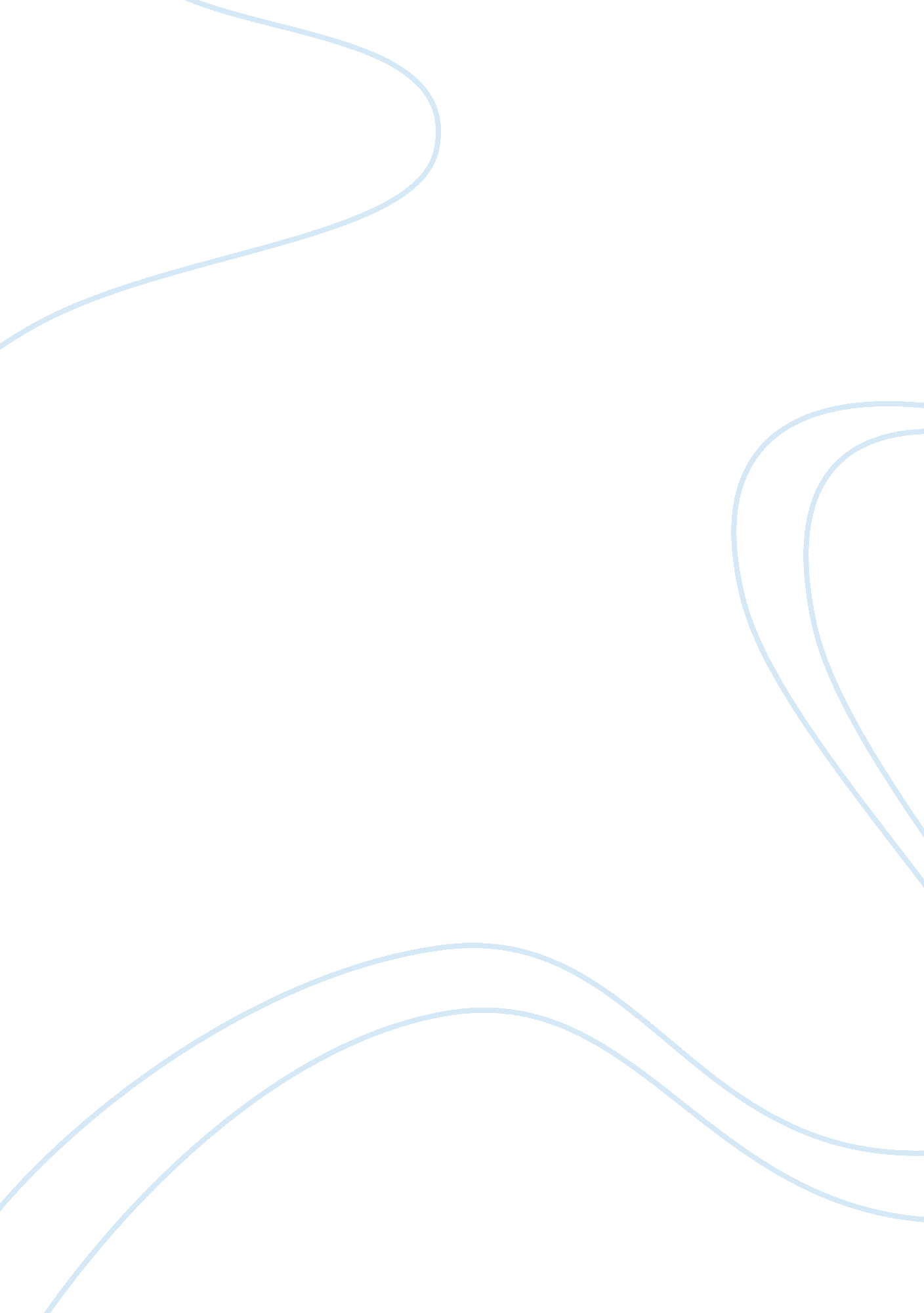 Anne hatchinsonSociology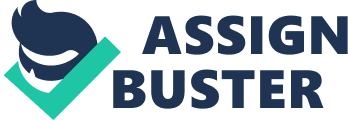 Anne was guilty of the most insolent crime of that time. She dared to doubt the church interpretation of the Bible and gave her own understanding of it. 
A very interesting fact is that Anne considered John Cotton, a local priest, to be her teacher. She valued his sermons and his understanding of religion greatly. He was the true teacher who lit the light of true God’s words to her. However, while she was waiting for support from him since she followed his way of teaching and spreading faith, he turned out to be just a coward and nothing else. She was accused of spreading information that only a few priests truly understood God’s words, and among those was the name of father Cotton. 
After the first session of the trial, Anne was put into prison to think over her decision and actions. In a month she stood before the court again. This time the committee was headed by father Cotton. He claimed that she was a sinner since she dared to doubt the truthfulness of the Puritan church. 
The main idea of the article is to demonstrate that pioneers in any sphere are usually punished and misunderstood. She was the first woman who initiated the feminism school in religion. In those times a woman was considered to be unworthy of teaching Holly Bible, and what is even worse she was teaching men. A woman was demanded only to visit the church and behave as a true puritan. 
Trying to defend herself, Anne explained that there are some obvious mistakes in the Bible. For example, she says that Puritanism gives wrong instructions to salvation. A person can behave not always right, but he will then get to Heaven. Vice a verse, being a good puritan does not guarantee to be with God after death. 